Gróf Széchenyi IstvánNagycenkTárgy: Katona József Bánk bán című műveMéltóságos Gróf Úr!Megrendülve állunk azon sajnálatos tény előtt, hogy Ön majd’ kétszáz évvel ezelőtt nemzeti örökségünk egy halhatatlan darabjáról, a Katona József írta Bánk bán színműről, igencsak előítéletes véleményt tartott fenn. Levelünkben szeretnénk megkísérelni Méltóságos Gróf Úr ezen álláspontjának megváltoztatását a mű későbbi korokra gyakorolt ráhatásának bemutatásával.Ez a mű arra irányul, hogy rámutasson, akárcsak az Ön felbecsülhetetlen értékű munkássága, az idegen hatalom olykor visszás, népre gyakorolt hatásaira. Ugyanakkor amellett, hogy rámutat a kívülálló hatalom esetleges hiányosságaira, hitelesen illusztrálja a hazai nemesség szerepét is a jelenlegi körülmények kialakulásában, melyben természetesen Önnél senki nem lehet bizonyosabb, hiszen Önnek is meg kellett küzdenie az arisztokrácia mérhetetlen tunyaságával. Mivel eme szerencsétlen állapot némely formában napjainkig fennmaradt, némiképpen szomorúan, de kötelességünk elismerni, hogy a helyzet, melyet Katona vázol fel drámájában, s mellyel szembesíteni igyekszik szeretett nemzetünket, még most is jobbításra szorul.Meg szeretnénk még említeni, hogy mára a Bánk bán esetleges hiányosságai ellenére is nemzeti műveltségünk elengedhetetlen részévé vált, mely egyszerre gyönyörködteti az idősebbeket, és vet fel kérdéseket az ifjabb nemzedékekben. Habár maga a mű korunkban talán réginek is nevezhető, tartalma, kérdései a mai napig fontosak számunkra, így közvetetten befolyásolja életünket, döntéseinket azáltal, hogy egy régi koron keresztül tükröt mutat mindannyiunk számára.És éppen úgy, mint ahogy Ön felajánlotta a jövedelmét egy jövendőbeli tudóstársaság megalapítására, Katona József hasonlóképpen állított példát és előképet feltörekvő nemzeti költőink és íróink elé. S ahogy Ön jövendőbeli tudósembereknek adott reményt, úgy mutat utat ezen alkotás ifjú magyaroknak, kik életüket s művészetüket a haza szolgálatába állítani kívánják. Hiszen nemzeti öntudat nélkül nem létezhet népünkért tenni vágyó, hazáját hűen szerető fiatalság, s míg ilyen nincs, nem létezik haladás sem.Annak bizonyítékául, hogy a Bánk bán a mai napig a fiatalok számára fontos értéket képvisel, ékes bizonyítékul szolgálhat a levélhez illesztett kép, melyet korunk egy híres grafikusa készített a mű fiatalokra gyakorolt hatásának illusztrálásra.Habár tudatában vagyunk annak, hogy tudásunk és élettapasztalatunk sem elegendő, hogy azzal Méltóságos Gróf Urat meggyőzzük, s tudjuk, kérésünk talán sérti a tisztelet határait, mi mégis azt szeretnénk Önnek javasolni, amennyiben megenged ilyet hozzánk hasonló fiatal diákoknak, hogy a mű fent elsorolt erényei alapján ne ítélje el sem az írót, sem darabját egyetlen előadás után.Balassagyarmat, 2017. március 16.Mélységes tisztelettel:A Bánkódók csapataCsordás IvettGömöry EszterÓnodi OrsolyaRadványi BíborkaUi. Amennyiben levelünk megrongálódott az időutazás viszontagságai közt, kérjük, nézze el nekünk.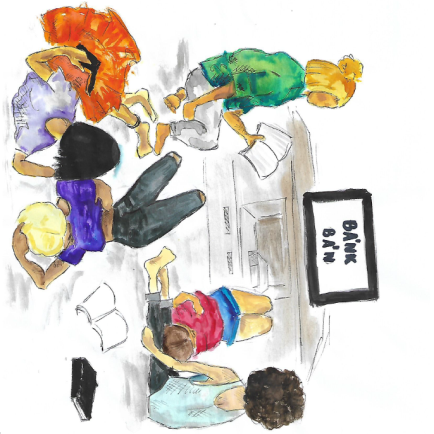 